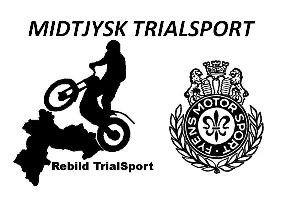 Supplementary regulations Nordic Team Championship9 August 2015The event follows the 2015 Rules and Regulations for Nordic trials Championship revised June 2015 Organizer.	Fyens Motor Sport, Midtjysk Trialsport, Rebild Trialsport Day of the event.	Saturday 9th August 2015Place of the event. 	Tebbestrupvej 98, 8940 Randers.Status of the event.     Nordic Team Championship + open classes. Categories. 	Nordic Championship (NC) Nordic Junior Championship (NJC) Nordic Women´s Championship (NWC)  Nordic 40+ Championsship (N40C). Open Classes Nordic A cup ( NA-Cup ) Nordic B cup (NB-Cup)Clerck of the Course.	Hans Jørn BeckJury.	Delegates from the respective FNM should be registered via Email to NM2015@trialsport.dk not later than 26th July. Fuel. 	Not provided by the organizer. The course.	Aproxx.  1,5 km pr lap. 12 sections. Closed area.  All categories 2 Laps. Technical inpection. 	Random tech. inspection will be performed. Environmental.	A recycling station will be available, as rubbish bins round the course. No motorcycle riding, between 17.30 and 08.30 all days.  	Environmental mat must be used in paddock.  No refueling or oilchange outside paddock. Time Limits.	Last start. 10,00 Starting interval .  Time allowance.  5 ½ Hours   Pricegiving ceremony.The result will be posted in the paddock after the last rider has finished, Price giving ceremony will take place immediately after the protest time has expired. Awards	Medals to Nordic Championship cetegories.  Entry Fees. 	All categories 30€ or 225 Dkr.  Minders 15€ or 110 Dkr.  Late entries double fee.  Entries. 	Team Entries should be sent to NM2015@trialsport.dk The application should include all information regarding Team manager, riders, Minders, and make of machine.  Last day application is 26th July.  Check in. 	Administration, payment, license check etc. takes place Saturday 8th from 18.00 to 20.30Information. 	Hans Jørn Beck +45 40159669 NM2015@trialsport.dkWithdrawal.	Hans Jørn Beck +45 40159669 NM2015@trialsport.dkEvent Telephone.	+45 40159669 Catering. 	Only limited catering available during the event.  Electrical power.  	Organizer cannot provide electrical power. Toilets/Bath	Toilets and Bath facilities are available.  Welcome to Randers 